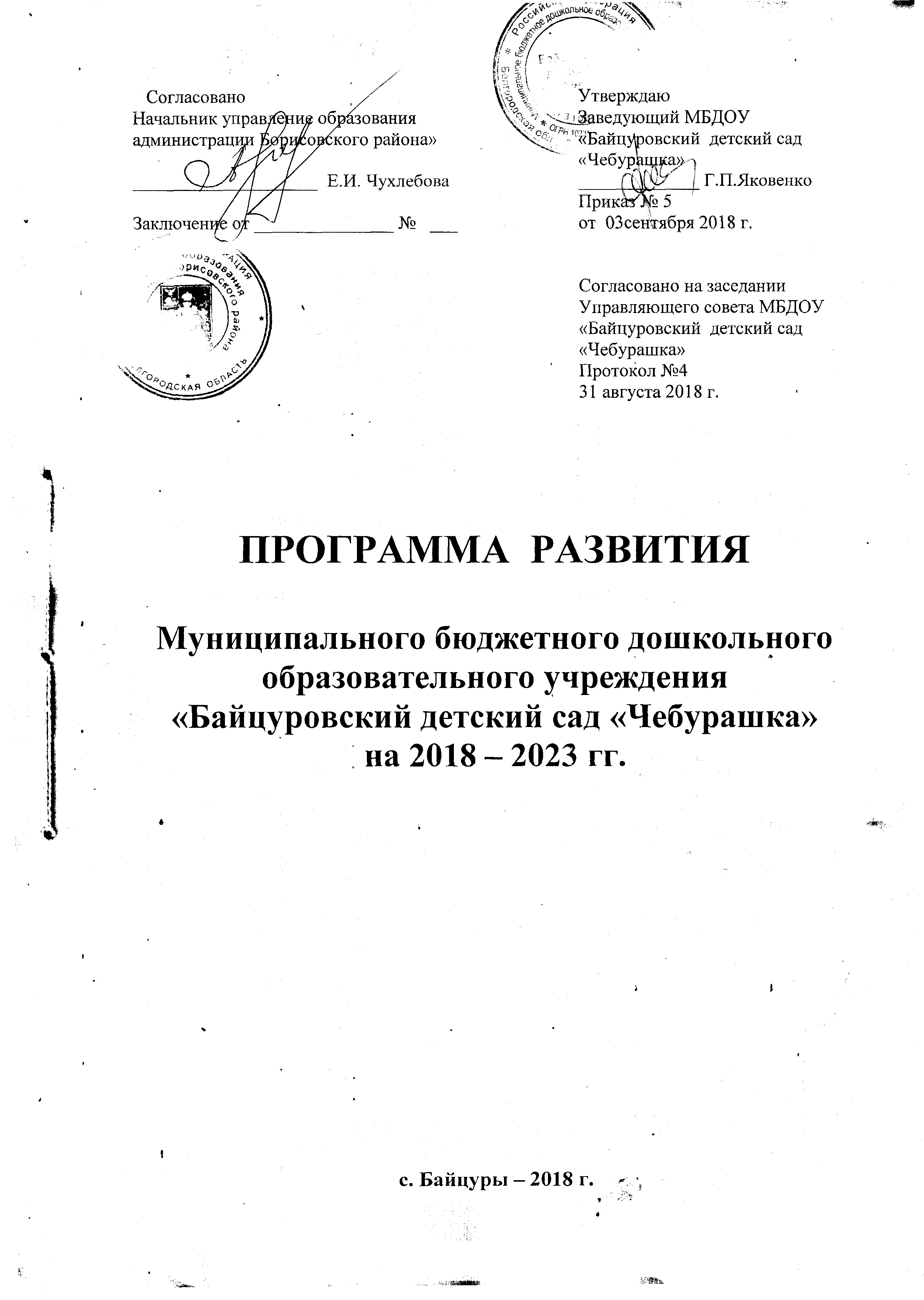 Содержание:ПАСПОРТ ПРОГРАММЫ РАЗВИТИЯИНФОРМАЦИОННО - АНАЛИТИЧЕСКАЯ СПРАВКАВВЕДЕНИЕАктуальность разработки программы развития МБДОУ «Байцуровский детский сад «Чебурашка » (далее - Детский сад) с вступлением в силу Закона «Об образовании в Российской Федерации» и введением федерального государственного образовательного стандарта дошкольного образования. Закон «Об образовании в Российской Федерации» признает дошкольное образование как новый уровень общего образования в России, тем самым определяет значимость системы дошкольного образования.Процесс модернизации российского образования, построение единой и непрерывной его системы, включающей преемственные уровни образования от дошкольного до высшего, вносят коррективы в сложившуюся систему образования. Целевыми установками образовательной политики государства на современном этапе стало осуществление комплекса мероприятий, направленных на повышение качества образовательной услуги, рост профессиональной компетентности педагога - как основного ресурса развития системы образования. Это целенаправленный, закономерный, непрерывный и необратимый процесс перехода Детского сада в качественно новое состояние, характеризующееся разноуровневой организацией, инновационной направленностью и постоянно расширяющимся потенциалом роста. Современное образовательное учреждение должно не только соответствовать постоянно изменяющимся условиям внешней среды, поддерживая свою конкурентоспособность, но и взаимодействовать с ней, используя образовательно-оздоровительный потенциал социума, привлекая к мероприятиям Детского сада широкие слои заинтересованного населения. Основным результатом её жизнедеятельности должно стать успешное взаимодействие с социумом, осваивая которое Детский сад становится мощным средством социализации личности.Основной целью образовательной политики в сфере дошкольного образования является обеспечение гарантий доступного и качественного дошкольного образования, обеспечивающего равные стартовые условия для последующего успешного обучения ребенка в школе.В настоящее время введен Федеральный государственный образовательный стандарт дошкольного образования.Стандарт преследует следующие цели:обеспечение государством равенства возможностей для каждого ребёнка в получении качественного дошкольного образования;обеспечение государственных гарантий уровня и качества образования на основе единства обязательных требований к условиям реализации основных образовательных программ, их структуре и результатам их освоения;сохранение единства образовательного пространства Российской Федерации относительно уровня дошкольного образования.Процесс развития существенно облегчает проектирование, только при наличии тщательно продуманного плана можно видеть перспективы деятельности, отслеживать результаты, выделять достижения и трудности. Концепции долгосрочного социально -экономического развития РФ на период до 2020 года представлена современная модель образования, ориентированная на повышение качества образования. «Развивающемуся обществу нужны современно образованные, нравственные, предприимчивые люди, которые могут самостоятельно принимать ответственные к сотрудничеству, отличающиеся мобильностью, динамизмом, конструктивностью...».Спектр проблем, стоящих перед современным педагогом, настолько широк, что от него требуется владение информационными технологиями, умение эффективно сотрудничать с другими людьми, полноценно использовать личностные ресурсы, готовность осуществлять собственную образовательную траекторию, обеспечивая успешность и конкурентоспособность. Поэтому подготовка специалистов в области дошкольного образования приобретает особую значимость. «Сегодня востребован не просто воспитатель, а педагог - исследователь, педагог - психолог, педагог - технолог». Педагогам, работающим в условиях модернизации системы образования, предстоит творчески осмыслить новое содержание учебно-воспитательного материала, отыскать более эффективные пути, формы и методы трудового, нравственного, эстетического и физического воспитания. Овладение более высоким уровнем профессионального мастерства рассчитано на высокоразвитое профессиональное мышление, активизацию творческого потенциала педагога. Кроме того, проблема подготовки воспитателя к педагогической деятельности, как к творческому процессу, приобретает в настоящее время особую значимость и остроту.Таким образом, период  до 2023 года в стратегии развития российского образования рассматривается как решающий инновационный этап перехода на новое содержание и новые принципы организации деятельности системы образования.Специфика программы развития Детского сада состоит в следующем:ориентация на потребности социума: прежде всего - государственная политика в области образования, запросы на содержание образования в Детском саду, уровень материального достатка родителей, демографический состав населения, национальные и культурные традиции города.Вариативность содержания образования с учётом индивидуальных возможностей и потребностей ребёнка, в том числе особенности здоровья детей.Выбор режима развития - проектная деятельность, разработка и реализация программ по направлениям.Полноценное участие субъектов образовательного процесса в реализации программы, представление в ней прав и интересов детей.Программа развития ориентирована на:Актуальность - ориентирование на решение наиболее значимых для Детского сада проблем.Прогностичность - отражение в своих целях и планируемых действиях не только сегодняшних, но и будущих требований к Детскому саду и изменения условий его деятельности.Рациональность - определение целей и способов их достижения, позволяющих получить максимально полезный результат.Реалистичность - обеспечение соответствия между желаемым и возможным.Целостность - полнота состава действий, необходимых для снижения поставленной цели, а также их согласованность.Контролируемость -	определение конечных и промежуточных (ожидаемых)результатов.Чувствительность к сбоям - свойство программы своевременно обнаружить отклонения реального положения дел от предусмотренных, представляющих угрозу для достижения поставленных целей.Детализация - чем более детализирована программа, тем она проста в изучении и реализации.Разрабатывая пути обновления педагогического процесса, учитывались тенденции социальных преобразований в городе, стране, запросы родителей, интересы детей, профессиональные возможности педагогов.   Назначением Программы развития Детского сада является: мобилизация всего коллектива на достижение цели развития - переходу от традиций к новому качеству педагогического процесса, направленного на образование, воспитание и развитие детей нового поколения:	физически развитых, любознательных, активных, эмоционально отзывчивых, владеющих средствами общения и способами взаимодействия со сверстниками и взрослыми людьми,	способных	управлять своим поведением и планировать действия, способных решать интеллектуальные и личностные задачи, имеющих представления о себе, семье, обществе, государстве, мире, природе, овладевших предпосылками учебной деятельности, высоконравственных, социально адаптированных, способных осознавать ответственность за свою деятельность.Программа развития была спроектирована исходя из конкретного анализа исходного состояния Детского сада, специфики контингента детей, потребности родителей воспитанников, а также с учетом рисков, возможных в процессе реализации программы.Программа развития Детского сада на 2019-2023 гг. является управленческим документом и после утверждения является обязательным для исполнения всеми участниками образовательных отношений.Общие сведения о Детском саде и контингенте воспитанников:Полное наименование в соответствии с Уставом: Муниципальное бюджетное дошкольное образовательное учреждение «Байцуровский детский сад «Чебурашка». Сокращенное наименование в соответствии с Уставом: МБДОУ «Байцуровский детский сад «Чебурашка».Дата основания: 1985год.Устав утвержден учредителем: приказ от 20.11.2015 г. № 1384-р.Учредитель: Муниципальный район «Борисовский район» Белгородской области.Заведующий МБДОУ:  Яковенко Галина Петровна.Телефон: 8(472)46- 59-1-81 ; e-mail: chebyrachka28@mail. ruСвидетельство о государственной регистрации права ДД001751 № 2965 от 16.06.2010г. выдано Управлением Федеральной службы государственной регистрации, кадастра и картографии по Белгородской области.Лицензия на осуществление образовательной деятельности: серия 31Л01 № 0001106, регистрационный номер № 6457 от 02 февраля 2015 года, выдана Департаментом образовании Белгородской области.Учреждение является юридическим лицом и имеет самостоятельный баланс, лицевые счета в органах казначейства.Информация о деятельности размещается в сети «Интернет» на официальном сайте учреждения http://mdou-baycuri.ru обеспечивая доступность и открытость на основании требований к структуре официального сайта образовательной организации в информационно-телекоммуникационной сети «Интернет» и формату представления на нем информации».Режим работы: пятидневная рабочая неделя с 7.00 ч. до 19.00 ч. (выходные дни - суббота, воскресенье, праздничные дни, установленные законодательством РФ).Краткая справка об истории детского садаДетский сад открыт  1 сентября 1985 года.Здание одноэтажное, имеет  автономное отопление, канализацию, сантехническое оборудование. Групповая и спальная  комнаты отделены друг от друга. Общая площадь всех помещений 127,8 кв.м.Территория детского сада занимает 1751 кв.м.,   имеется  участок, на котором размещены игровые постройки, есть теневой  навес. Имеется физкультурная площадка.По проекту здание нашего детского сада рассчитано на  12 детей - 1 разновозрастная группа. Фактический списочный состав - 14 человек.В детском саду функционирует 1 разновозрастная группа. Справка внешней средыМБДОУ «Байцуровский детский сад «Чебурашка » находится в экологически чистом, социально благополучном Борисовском районе Белгородской области села Байцуры, имеет удобное транспортное расположение, все объекты инфраструктуры расположены не далеко. Площадь территорий детского сада огорожена и хорошо озеленена различными породами деревьев, кустарников и многолетних цветов. На территории расположена  одна прогулочная площадка и одна спортивная площадка. Участок оснащен      игровым оборудованием.    На территории  имеется хозяйственная зона. Прогулочная  площадка имеет травяное покрытие и оборудована с учётом возрастных особенностей дошкольников. Детский сад  отдален от производственных предприятий, сооружений и иных объектов,  обеспечивает соответствие уровня шума, и загрязнения атмосферного воздуха требованиям санитарных правил и нормативов.  В ближайшее окружение дошкольного учреждения входят объекты, способствующие расширению образовательного пространства: «Байцуровский  ФАП», МБОУ «Байцуровская ООШ», «Байцуровская модельная библиотека», МКУК«Байцуровский СДК».Сведения о родительской общественностиАнализ социального паспорта семей свидетельствует о наличии разнообразного контингента родителей:Таблица№1Социальный состав  семей воспитанников детского сада за 2017-2018 учебный год: Социальный состав семей %Вывод: социальный портрет социально благополучный. Преобладают дети из полных, имеющих среднее профессиональное образование семей.Справка внутренней средыМБДОУ «Байцуровский детский сад «Чебурашка» реализует основную образовательную программу дошкольного образования в группе общеразвивающей направленности. Всю деятельность дошкольного учреждения, организацию учебно-воспитательного процесса, содержание образования, соблюдение прав воспитанников определяют следующие локальные акты:Устав Детского сада  Правила внутреннего трудового распорядка. Коллективный договор с приложениями  Положение о Педагогическом Совете.  Договор «Об образовании» между Детским садом и родителями. Положение об Управляющем совете Детского сада Приказы и распоряжения заведующего Детским садом.Характеристика функционирования детского садаВ настоящее время в Детском саду функционирует 1 разновозрастная группа, разделенная на две подгруппы:Таблица№2Характеристика материально - технической базыХарактеристика материально - технической базы Детского сада свидетельствует о том, что база учреждения соответствует современным требованиям. Здание Детского сада в кирпичном исполнении, снаружи отреставрирован металлическим сайдингом , отопительная   и канализационная системы  автономные.Пищеблок, прачечная оснащены технологическим оборудованием, которое поддерживается в исправном состоянии.В Детском саду ежегодно проводится косметический ремонт всех помещений.  В детском саду светло, уютно, эстетично. Информационный материал - согласно статусу, имеются рекламные стенды Детского сада.Общее санитарно-гигиеническое состояние соответствует требованиям Роспотребнадзора: питьевой, световой и воздушный режимы поддерживаются в норме.В Детском саду создаются материально-технические условия для осуществления образовательного и физкультурно-оздоровительного процессов в целях реализации уставных целей и задач. Для этого в детском саду имеются:1 групповое  помещение,     1 спальня,  столовая, туалетная комната.Музыкальный и физкультурный зал отсутствуют. Спортивное оборудование расположено в спальне в спортивном уголке, аудио- и видеоаппаратура и атрибуты для театральной деятельности расположены в группе.Методический кабинет совмещен с кабинетом заведующего выполняет требования к уровню оснащенности учебно-наглядными пособиями и учебным оборудованием.Детский сад имеет необходимое для всех видов образовательной деятельности воспитанников, педагогической, административной и хозяйственной деятельности оснащение и оборудование.В ДОУ создаются условия для информатизации образовательного процесса. Имеется оборудование для использования информационно-коммуникационных технологий в образовательном процессе (компьютер, принтеры, DVD, телевизор). Имеется возможность обеспечения подключения помещений  к сети Интернет.Для успешного решения задач, стоящих перед Детским садом, существует необходимость дальнейшего укрепления его материально -технической базы.Характеристика образовательного процесса детского сада.Детский сад реализует в своей деятельности единый комплекс программно-методического обеспечения по созданию условий для воспитания, обучения и развития детей дошкольного возраста:Таблица№3         Одним из важнейших компонентов сохранения здоровья детей является рациональная организация образовательного и физкультурно-оздоровительного процесса. Организация образовательного процесса регламентируется в соответствии с требованиями санитарного законодательства РФ, инструктивно-методическим письмом «О гигиенических требованиях максимальной нагрузки детей в детском саду».В детском саду разработана система здоровьесберегающих компонентов в организации образовательного процесса. Это, в первую очередь, строгое соблюдение гигиенических требований к организации и проведению занятий, грамотное сочетание статистических и динамических компонентов в педагогическом процессе, а так же использование специальных игр и упражнений для оздоровления детей в режиме дня.Сведения о контингенте воспитанников Детского садаПрием воспитанников в МБДОУ осуществляется на основании Порядка комплектования МБДОУ «Байцуровский детский сад «Чебурашка». Принцип комплектования дошкольного учреждения территориальный.Принцип комплектования дошкольных групп: по возрасту.В 2017 - 2018 учебном году в Детском саду функционировала 1 разновозрастная группа с 2-х до 7 лет.Комплектование воспитанников осуществляется с учетом СанПиН 2.4.1.3049-13 от № 26.Таблица№4Контингент воспитанниковТаблица№5Сведения о количестве групп и воспитанников.Кадровое обеспечениеКоллектив дошкольного образовательного учреждения насчитывает 7 штатных единиц сотрудников. Из них:административно - управленческий персонал: 1 человек, педагогические работники: 2 человека, младший обслуживающий персонал: 4 человека.Образовательный процесс организуют: 2 педагога, из них: воспитатели - 2.Таблица№6Характеристика педагоговКоллектив Детского сада характеризуется работоспособностью, профессионализмом, стабильностью, инициативностью и инновационной направленностью педагогической деятельности.Квалификация педагогического персонала соответствует квалификационным характеристикам, установленным в Едином квалификационном справочнике должностей руководителей, специалистов и служащих (приказ Минздравсоцразвития России от 23 июля 2010г. № 541н.).Анализ ресурсного обеспеченияКадровые ресурсыМБДОУ «Байцуровский детский сад «Чебурашка» укомплектован педагогическими кадрами на 100%.  Таблица № 7Квалификационные характеристики педагогических кадровТаким образом, в Детском саду работает работоспособный, творческий коллектив, обладающий достаточным потенциалом для результативного осуществления учебно-воспитательного процесса и внедрения инновационных процессов в педагогическую деятельность.Проблема: Несмотря на то, что в Детском саду работают квалифицированные специалисты, готовые к изменениям, происходящих в системе дошкольного образования, процент педагогов с высшим образованием все еще недостаточно высок (50 %); незначительное количество педагогов владеют ИКТ, современными развивающими технологиями, необходимыми для решения задач в новой системе дошкольного образования.Нормативно-правовые, методические ресурсыДетский сад обеспечен  в полном объеме нормативно-правовой базой, регламентирующей его деятельность.Анализ содержания и качества подготовки воспитанниковВ соответствии с основной общеобразовательной программой  Муниципального бюджетного дошкольного образовательного учреждения «Байцуровский детский сад «Чебурашка» был проведен мониторинг качества образования    возрастных подгрупп. Мониторинг проводится два раза в год: в начале учебного года (сентябрь), в конце учебного года (май).Цель: оценивание степени решения сотрудниками ДОУ поставленных задач и определение перспектив дальнейшего проектирования педагогического процесса с учетом новых задач развития воспитанников (данного ребенка), формирование целостного представления о качестве образовательной системы и эффективности управления качеством образования в нем, анализа результатов освоения воспитанниками ДОУ ООПДО.     Мониторинг освоения образовательной программы и мониторинг детского развития  осуществлялся воспитателями.   Подведены общие результаты диагностики по ДОУ за 2017-2018 год в целом по каждой образовательной области.Система мониторинга содержит 5 образовательных областей, соответствующих Федеральному государственному образовательному стандарту дошкольного образования: «Социально-коммуникативное развитие», «Познавательное развитие», «Речевое развитие», «Художественно - эстетическое развитие», «Физическое развитие», что позволяет комплексно оценить качество образовательной деятельности в группе и при необходимости индивидуализировать его для достижения достаточного уровня освоения каждым ребенком содержания образовательной программы учреждения.  Мониторинг   направлен на изучение процесса достижения детьми планируемых промежуточных и итоговых результатов освоения основной общеобразовательной программы дошкольного образования .Форма проведения мониторинга преимущественно представляла собой наблюдение за активностью ребёнка в играх, в процессе свободной и организованной образовательной деятельности, в ходе режимных моментов, бесед с родителями. Для оценки развития некоторых характеристик использовались беседы и несложные естественные ситуации, которые проводились с детьми индивидуально или в подгруппах.  Показатели, полученные в результате проведения данного диагностического обследования, позволили оценить успешность решения образовательных задач и правильность построения взаимодействия взрослых с каждым ребёнком. Это обеспечило возможность своевременной корректировки и оптимизации форм и методов работы как с конкретным ребёнком, так и с группой детей в целом. Мониторинг качества освоения детьми основной общеобразовательной программы за 2017- 2018 учебный год показал следующие результаты.Таблица № 8Анализ качества знаний по отдельным разделам программы позволяет выстроить следующий рейтинговый порядок: наиболее высокий уровень усвоения программы по социально - коммуникативному развитию, художественно- эстетическому развитию, наиболее низкие – по речевому и познавательному развитию. Оценка педагогического процесса связана с уровнем овладения каждым ребенком необходимыми навыками и умениями по образовательным областям:1 балл — ребенок не может выполнить все параметры оценки, помощь взрослого не принимает,2 балла — ребенок с помощью взрослого выполняет некоторые параметры оценки,3 балла — ребенок выполняет все параметры оценки с частичной помощью взрослого,4 балла — ребенок выполняет самостоятельно и с частичной помощью взрослого все параметры оценки,5 баллов — ребенок выполняет все параметры опенки самостоятельно.Таблицы педагогической диагностики заполняются дважды в год, Двухступенчатая система мониторинга позволяет оперативно находить неточности в построении педагогического процесса в группе и выделять детей с проблемами в развитии. Это позволяет своевременно разрабатывать для детей индивидуальные образовательные маршруты и оперативно осуществлять психолого-методическую поддержку педагогов.          Следовательно, для педагогического коллектива основными направлениями образовательной деятельности в следующем году будут следующие задачи:1. Развитие речи дошкольников методом проектной деятельности с целью реализации содержания образовательной области «Речевое развитие»;2. Реализация образовательной области «Познавательное развитие» путем формирования познавательно - исследовательской деятельности посредством освоения ими сенсорных эталонов, развития любознательности и познавательной активности. Сравнительный анализ качества освоения детьми основной общеобразовательной программы показал положительную динамику.Подведены общие результаты диагностики по ДОУ   в целом по каждому интегративному качеству.Таблица № 9Мониторинг детского развития за 2017- 2018 учебный год.О плодотворном и творческом отношении педагогов к воспитанию и развитию детей, качественном осуществлении профессиональных обязанностей свидетельствуют результаты участия детей в конкурсах детского творчества:Достижения воспитанников за 2017-2018 год.Анализ функционирования готовности к обучению в  школе детей старшей подгруппы.В 2018 году из ДОУ выпущены  5 воспитанников.Так как целевые ориентиры не подлежат непосредственной оценке, в том числе в виде педагогической диагностики (мониторинга), и не являются основанием для их формального сравнения с реальными достижениями детей освоение образовательной программы дошкольного образования не сопровождалось оценкой итогового развития детей. Но при этом максимально приближенное достижение планируемых Целевых ориентиров образовательной программы дошкольного образования стали достаточным основанием для обеспечения преемственности дошкольного и начального общего образования. У выпускников сформированы предпосылки к учебной деятельности на этапе завершения ими дошкольного образования. (ФГОС ДО 4.1.)   Выпускники нашего ДОУ продолжают обучение в МБОУ «Байцуровская   образовательная школа» и МБОУ «Грузсчанская   основная образовательная  школа».  Проведенный анализ по результатам обследования уровня готовности первоклассников к школьному обучению (обратная связь со школой) показал, что у преобладающего большинства обучающихся школьная мотивация сформирована: 3 выпускника ДОУ (52%) имеют высокий уровень школьной мотивации, 1 ребенок (40%)-средний уровень, 1 ребенок (8%) -низкий уровень.В целях осуществления преемственности с МБОУ «Байцуровская  основная  образовательная школа»  в основном реализован план мероприятий на 2016-2017 учебный год. Работа велась согласно годовому плану о совместной деятельности. Педагогический коллектив поддерживает тесное взаимодействие с педагогическим коллективом начальной ступени общего образования, активно проводится совместная работа по обеспечению преемственности воспитательных и образовательных воздействий в соответствие с ФГОС. Совместные методические мероприятия и взаимопосещения педагогического процесса позволяли осуществлять образовательный процесс на основе преемственности дошкольного и начального общего образования. Совместные круглые столы способствовали обсуждению актуальных проблем преемственности программ и методических подходов дошкольного и школьного воспитания и образования.Таблица №10Результаты психолого - педагогической диагностики на готовность детей к школьному обучению не проводились, так как в детском саду нет педагога-психолога. Вывод: В результате анализа можно сделать вывод, что образовательная деятельность, проведенная с детьми в  2017-2018 учебном году была эффективна. Анализ управленческой системыСогласно Устава управление деятельностью Детского сада осуществляется в соответствии с действующим законодательством Российской Федерации на принципах демократичности, открытости, приоритета общечеловеческих ценностей, охраны жизни и здоровья ребенка, свободного развития личности, на принципах единоналичия и самоуправления по 5 функциям: планирование, организация, руководство, контроль и координация. Для создания оптимальной структуры управления Детского сада, делегирования полномочий утверждена специальная система, в которой четко видна иерархия управления, подчинения, соподчинения и взаимодействия в управлении. Коллегиальные органы управления функционируют согласно разработанных и утвержденных Положений и планов работы. Деятельность учреждения регламентируется следующими локальными актами: Устав Детского сада. Положение об Общем собрании трудового коллектива. Положение о Педагогическом совете. Положение об Управляющем совете Положение об Общем родительском собрании. Положение об аттестационной комиссии МБДОУ.Положение о внутренней системе оценки качества образования.Проектирование оптимальной системы управления образовательным учреждением осуществляется с учетом социально-экономических, материально-технических и внешних условий в рамках существующего законодательства РФ.Система управления направлена на создание педагогических условий эффективного достижения конечных целей Детского сада. Каждое подразделение управляющей и управляемой подсистемы наделены правами, обязанностями и ответственностью (моральной, материальной и дисциплинарной) за эффективное выполнение функций. В соответствии с основными задачами Детского сада выстраивается система управления образовательным процессом:Таблица №11             В результате комплексного исследования системы управления дошкольным образовательным учреждением было выявлено, что в Детском саду существует достаточно эффективная, профессиональная, компетентная система административного и оперативного управления коллективом.В Детском саду практикуется: материальная и моральная поддержка инициативы работников по результатам, регулярное проведение консультаций,   обсуждение порядка работы, разработка и внедрение правил и инструкций, пересмотрены Положения о стимулирующих выплатах в пользу работников.Управленческая деятельность осуществляется посредством административного (заведующего), общественного (родительский совет  группы, попечительский совет ДОУ), коллективного (общее собрание трудового коллектива, педагогический совет, управляющий совет) управления.Проблемы:Сложности	перехода	на государственно-общественное управление, связанные с неготовностью коллектива и общественности принять на себя управленческий функционал в объеме предусматриваемом законодательными актами, определяющими деятельность органов государственно - общественного управления.Несовершенство нормативно-правового сопровождения перехода на новую модель управления образовательным учреждением.Перспективы:Дальнейшее перестроение системы государственно-общественного управления на основе матричной модели - организация и включение в структуру управления ДОУ мобильных объединений педагогов учреждения, родителей воспитанников, представителей учреждений власти, образования, здравоохранения, культуры и спорта, а также заинтересованного населения.   Расширение полномочий государственно-общественных форм управления, через делегирование управленческих функций.Возможные риски:Нежелание и частично некомпетентность членов органа государственно - общественного управления, неверные ориентиры управления инновационной деятельностью учреждения может привести к отсутствию желаемых результатов в процессе реализации программы развития.Анализ взаимодействия с социумомВ реализации образовательной программы с использованием форм наряду с организациями, осуществляющими образовательную деятельность, участвуют научные, медицинские, культурные, физкультурно-спортивные организации.Реализация образовательной программы осуществляется на основании договора между организациями.Основной целью совместной деятельности является:	создание условий	 для взаимовыгодного социального партнерства в режиме открытого образовательного пространства, обеспечивающего успешную социализацию и накопление детьми социального опыта.Таблица № 12Взаимодействие с социумом способствует обновлению содержания, повышениюкачества образования, расширению пространства для приобретения дошкольниками социального опыта.Взаимодействие с учреждениями также способствует социальной адаптации детей, их личностному развитию, приобщению к здоровому образу жизни, развитию творческих способностей, художественно-эстетического вкуса, воспитанию нравственных качеств.Сотрудничество с каждым учреждением строится на договорной основе с определением обязанностей и ответственности сторон и осуществляется в разнообразных формах.Опыт работы ДОУ с учреждениями социума показал, что активная позиция дошкольного учреждения влияет на личную позицию педагогов, детей, родителей, делает учебно-воспитательный процесс более эффективным, открытым и полным. В рамках взаимодействия проводятся различные мероприятия: творческие проекты, посещение библиотеки, тематические и кружковые занятия, экскурсии, конкурсы, встречи, выставки, игровые программы, концерты и др. Работу по взаимодействию с социумом необходимо продолжать.Приобщение ребенка-дошкольника к миру социальной действительности - одна из сложных и важных проблем. В современных концепциях и нормативных документах социальное развитие рассматривается как одно из важнейших направлений личностного развития в целом. Современный детский сад может стать центром социального действия, в котором идет ежедневная совместная работа детей и взрослых. Это предполагает превращение ДОО в открытое пространство для взаимодействия с учреждениями социума в системе «ребенок-педагог-семья».Выполнение стратегической цели программы происходит в рамках реализации отдельных направлений деятельности учреждения, каждое из которых предусматривает собой комплекс взаимосвязанных задач и мероприятий, нацеленных на решение проблем данной сферы образовательной деятельности.Проблемы:Инертность близлежащих учреждений образования, родителей воспитанников. Рост числа семей группы риска, детей и подростков с асоциальным поведением.Перспективы развития:Расширение возможностей социального партнерства учреждения (возможность участвовать в конкурсах социальных и культурных проектов разного уровня, с целью привлечения дополнительных средств на совершенствование образовательной среды Детского сада). Включение Детского сада в реализацию проектов и программ в области образования (в федеральном, региональном и муниципальном режиме).Возможные риски:Отсутствие финансирования проектной деятельности Детского сада.Анализ заболеваемости Сохранение и укрепление здоровья воспитанников, привитие им навыков здорового образа жизни - одно из приоритетных направлений работы Детского сада. Педагогический коллектив уделяет значительное внимание физическому развитию и оздоровлению воспитанников.Медицинское обслуживание детей осуществляют:  ОГУЗ «Борисовская районная больница».Работа строится на основе нормативно-правовых документов с учетом результатов мониторинга состояния здоровья вновь поступивших воспитанников, что важно для своевременного выявления отклонений в их здоровье. В целях сокращения сроков адаптации и уменьшения отрицательных проявлений у детей при поступлении их в Детский сад осуществляется четкая организация медико-педагогического обслуживания в соответствии с учетом возраста, состояния здоровья, пола, индивидуальных особенностей детей.Педагогами даются рекомендации для каждого ребенка, устанавливается индивидуальный щадящий режим, разрабатывается план закаливания и двигательной активности. В целях оздоровления воспитанников и снижения детской заболеваемости в Детском саду проводится комплекс профилактических мероприятий: ежедневная утренняя гимнастика, прогулки на свежем воздухе не реже двух раз в день, физкультурные занятия 3 раза в неделю, одно из которых проводится на свежем воздухе, используются нетрадиционные методы закаливания (упражнения дыхательной гимнастики, босохождение, пальчиковая гимнастика, витаминизация т.д.).Воспитание у дошкольников потребности в здоровом образе жизни (сбалансированное питание, профилактика вредных привычек, развитие познавательного интереса к окружающему, закаливание и охрана здоровья детей) дают положительные результаты.Для наиболее эффективной организации оздоровительных, профилактических и корригирующих мероприятий в качестве одного из основных приемов работы Детского сада проводится мониторинг состояния здоровья детей.Таблица№13Распределение детей по группам здоровья за 2017 г.Исходя из полученных данных о показателях здоровья детей и количестве дошкольников, имеющих отклонения, можно сделать вывод, что большинство воспитанников имеют 1-ю группу здоровья.Таблица№14Количество случаев заболеванийТаблица№15Мониторинг уровня физической подготовленности воспитанниковМониторинг уровня физической подготовленности воспитанников показывает положительную динамику, 94% воспитанников имеют положительный уровень физической подготовленности.Отмечена положительная динамика увеличения количества детей освоивших основные виды движения в соответствии с возрастными нормами. У детей хорошо развиты такие качества, как быстрота, ловкость, сила, подвижность. Это свидетельствует о системности и качестве физкультурных занятий, утренней гимнастики, гимнастики после сна, двигательного режима, режима питания.Таблица№16Уровень детского травматизмаОрганизация питанияДетский сад обеспечивает гарантированное сбалансированное питание детей в соответствии с режимом работы по нормам, утвержденным действующим законодательством Российской Федерации. Питание осуществляется на основании Санитарно - эпидемиологических правил и нормативов для ДОУ (2.4.1.3049-13, раздел 2.10 «Требования к организации питания»), в соответствии с примерным десятидневным меню.В Детском саду организовано 4-х разовое питание, график выдачи питания разрабатывается в соответствии с возрастными особенностями детей и рекомендациями, изложенными в основной образовательной программе дошкольного образования.Вывод: Процесс оздоровления не возможен без участия родителей. К сожалению, многие родители не рассматривают вопросы оздоровления своего ребенка как первостепенные. Часть из них не в полной мере обладает необходимыми знаниями по вопросам здорового образа жизни и обеспечения здоровья своему ребенку, а также необходимо отметить, что многие родители не ведут в семье здорового образа жизни. Поддержанию и укреплению здоровья субъектов образовательного процесса будет способствовать соблюдение требований СанПиН при организации образовательного процесса в Детском саду, пополнение развивающей предметно-развивающей среды и укрепление материально-технической базы Детского сада, при организации лечебно-профилактической и физкультурно-оздоровительной работы в Детском саду, организация питания, соблюдение санитарно-гигиенических условий (профилактические, санитарно-гигиенические и противоэпидемические мероприятия). Это будет способствовать на наш взгляд, стабильной положительной динамике поддержания и укрепления здоровья дошкольников, приобщения к здоровому образу жизни детей и заинтересованных взрослых, в первую очередь родителей.Возможные риски:	родители	могут	 недооценивать	значимость	физкультурно-оздоровительной работы с дошкольниками и не выдерживать линию преемственности формирования и обеспечения здорового образа жизни в Детском саду и семье. Увеличивается процент поступления в Детский сад детей с осложненными диагнозами и проблемами в здоровье.Проблемные выводы по анализу работы дошкольного учреждения.Анализ документации и изучение практики коллектива выявил основные преимущества дошкольного учреждения: направленность работы Детского сада на полноценное развитие личности ребенка в соответствии с его индивидуальными и психологическими особенностями, превышение стандарта по физическому воспитанию; педагогический коллектив Детского сада имеет высокий уровень, который позволяет качественно вести образовательный процесс, осваивать и внедрять в работу инновационные технологии; Детский сад имеет положительный опыт в организационно-управленческой деятельности.Однако анализ позволил выявить и ряд проблемных вопросов, крайне важных для Детского сада: внедрение ФГОС ДО в образовательный процесс Детского сада, формирование и апробирование новой модели образовательного пространства, обеспечивающей качество дошкольного образования; повышение профессионализма педагогов в выборе форм и методов воспитания; повышение профессионального уровня педагогов; создание РППС с учетом требований ФГОС ДО, способствующей развитию личности дошкольника; организация продуктивного сотрудничества педагогического, родительского и детского сообществ; расширения внешних связей, использования образовательного потенциала социума.Таким образом, проблему, стоящую перед Детским садом можно сформулировать как необходимость сохранения достигнутого уровня качества образования и воспитания, существующей динамики инновационного развития за счет актуализации внутреннего потенциала образовательного учреждения.Анализ работы педагогического коллектива показывает, что состояние управления, кадровое, материально-техническое обеспечение образовательного процесса, состояние образовательной деятельности и результативность работы образовательного учреждения в различных аспектах соответствует статусу Детского сада.В результате разностороннего анализа Детского сада в SWOT-анализе сформулируем сильные и слабые стороны организации работы образовательного учреждения, рассмотрим возможности и угрозы (риски) внешней среды.SWOT – анализS - сильные стороны, W - слабые стороны, O - возможности, T- угрозы Таблица № 17SWOT - анализ МБДОУ «Байцуровский детский сад «Чебурашка»Проблемный анализ позволил подвести итоги работы и выявить ряд проблемных вопросов, над которыми необходимо работать: повышение качества образования через освоение и реализации федеральных государственных образовательных стандартов дошкольного образования в практику работы Детского сада; повышение профессионализма педагогов в выборе форм и методов воспитания; организация продуктивного сотрудничества педагогического, родительского и детского сообществ; расширение внешних связей, использование образовательного потенциала социума.ОСНОВНЫЕ НАПРАВЛЕНИЯ СТРАТЕГИЧЕСКИХ ИЗМЕНЕНИЙ ДООКонцептуальные основы программы развитияКонцептуальное обоснование программы развития определяется теоретическими положениями, выделением миссии образовательной организации, постановкой цели и задач.Научные подходыВ Национальном проекте «Образование», Национальной образовательной инициативе «Наша новая школа» определены новые направления государственной политики по модернизации и развитии системы общего образования России. Сделан важный акцент на опережающем развитии, использовании внутренних ресурсов образовательной системы, включая инновационные, нетрадиционные модели взаимодействия с семьей.В эпоху развития, быстрой смены технологий должна идти речь о формировании принципиально новой системы непрерывного образования, предполагающей постоянное обновление, индивидуализацию спроса и возможностей его удовлетворения. Причем ключевой характеристикой такого образования становится не только передача знаний и технологий, но и формирование творческих компетентностей, готовности к переобучению. Необходима новая модель дошкольного образования, следовательно, и модель нового ДОУ.Разрабатывая модель, мы руководствовались Федеральным законом от 29.12.2012 г. №273-ФЗ «Об образовании в Российской Федерации», Федеральным государственным образовательным стандартом дошкольного образования, утверждённым приказом Министерства образования и науки Российской Федерации от 17 октября 2013 г. № 1155, Приказом Министерства образования и науки Российской Федерации от 30 августа 2013 г. «Об утверждении Порядка организации и осуществления образовательной деятельности по основным общеобразовательным программам - образовательным программам дошкольного образования», Санитарно - эпидемиологическими требованиями к устройству, содержанию и организации режима работы дошкольных образовательных организаций (СанПиН 2.4.1.304913), а также исходили из результатов аналитического отчета деятельности Детского сада.При постановке целей развития Детского сада мы учитывали, что дошкольное учреждение реализует образовательную программу дошкольного образования по познавательному, речевому, социально-коммуникативному, художественно-эстетическому и физическому развитию дошкольников.В основу Концепции заложены теоретические положения:положение А.В. Запорожца о самоценности дошкольного	периода	развития.Обогащение, наполнение процесса развития происходит путем расширения возможностей ребенка именно в дошкольных сферах жизнедеятельности; теория С.Л. Рубинштейна о единстве развития и обучения. Обучение должно соответствовать возможностям ребенка на определенном уровне его развития. Реализация этих возможностей в ходе обучения порождает новые возможности следующего, более высокого уровня. деятельностный подход (А.Н.Леонтьев, Д.Б.Эльконин, В.В.Давыдов). Развитие ребенка осуществляется в процессе различных деятельностей. Для ребенка дошкольника это, прежде	всего игра, а также экспериментирование, конструирование,	изобразительная	илитературно-художественная деятельность.Концепция дошкольного учреждения учитывает следующие принципы дошкольного образования, заложенные в ФГОС ДО: полноценное проживание ребёнком всех этапов	детства, обогащение (амплификация) детского развития; построение образовательной деятельности на основе индивидуальных особенностей каждого ребёнка;содействие и сотрудничество детей и взрослых;поддержка инициативы детей в различных видах деятельности;активное сотрудничество с семьями воспитанников; приобщение детей к социокультурным нормам, традициям семьи, общества и государства; формирование познавательного интереса и познавательных действий ребёнка в различных видах деятельности;Учёт этнокультурной ситуации развития детей, учёт регионального компонента в обучении детей.Программа составлена на основе анализа имеющихся условий и ресурсного обеспечения с учетом прогноза перспектив их изменений.Программа развития Детского сада корректируется, опираясь на изменения в государственно-политическом устройстве и социально-экономической жизни страны:Реализации  федерального государственного образовательного стандарта дошкольного образования; внедрение основной общеобразовательной программы дошкольного образования, разработанной на основе требований современных нормативных документов, целью которой являются создание благоприятных условий для полноценного проживания ребенком дошкольного детства, формирование основ базовой культуры личности, всесторонне развитие психических и физических качеств в соответствии с возрастными и индивидуальными особенностями, обеспечение безопасности жизнедеятельности дошкольника, успешная социализация их в школе и обществе.Вместе с тем, инновационный характер преобразования означает исследовательский подход к достигнутым результатам в деятельности учреждения, соответствие потребностям современного информационного общества в максимальном развитии способностей ребёнка.В этой связи, результатом воспитания и образования дошкольника должны стать целевые ориентиры (представленные в ФГОС ДО), выступающие основанием преемственности дошкольного и начального общего образования:ребенок овладевает основными культурными способами деятельности, проявляет инициативу и самостоятельность в разных видах деятельности - игре, общении, познавательно-исследовательской деятельности, конструировании и др.; способен выбирать себе род занятий, участников по совместной деятельности; ребенок обладает установкой положительного отношения к миру, к разным видам труда, другим людям и самому себе, обладает чувством собственного достоинства; активно взаимодействует со сверстниками и взрослыми, участвует в совместных играх. Способен договариваться, учитывать интересы и чувства других, сопереживать неудачам и радоваться успехам других, адекватно проявляет свои чувства, в том числе чувство веры в себя, старается разрешать конфликты; ребенок обладает развитым воображением, которое реализуется в разных видах деятельности, и прежде всего в игре; ребенок владеет разными формами и видами игры, различает условную и реальную ситуации, умеет подчиняться разным правилам и социальным нормам; ребенок достаточно хорошо владеет устной речью, может выражать свои мысли и желания, может использовать речь для выражения своих мыслей, чувств и желаний, построения речевого высказывания в ситуации общения, может выделять звуки в словах, у ребенка складываются предпосылки грамотности; у ребенка развита крупная и мелкая моторика; он подвижен, вынослив, владеет основными движениями, может контролировать свои движения и управлять ими;-      ребенок способен к волевым усилиям, может следовать социальным нормам поведения и правилам в разных видах деятельности, во взаимоотношениях со взрослыми и сверстниками, может соблюдать правила безопасного поведения и личной гигиены; ребенок проявляет любознательность, задает вопросы взрослым и сверстникам, интересуется причинно-следственными связями, пытается самостоятельно придумывать объяснения явлениям природы и поступкам людей; склонен наблюдать, экспериментировать. Обладает начальными знаниями о себе, о природном и социальном мире, в котором он живет; знаком с произведениями детской литературы, обладает элементарными представлениями из области живой природы, естествознания, математики, истории и т.п.; ребенок способен к принятию собственных решений, опираясь на свои знания и умения в различных видах деятельности.Ценность качества образовательного процесса напрямую связана с ценностью личности каждого дошкольника. Стремление построить образовательный процесс в соответствии с индивидуальными потребностями и возможностями означает с одной стороны - бережное отношение к ребёнку - его здоровью, его интересам, его возможностям, с другой стороны профессиональное создание оптимальных условий для его развития в образовательном процессе и в системе дополнительного образования.Программа предусматривает обеспечение личностно - ориентированной модели организации педагогического процесса, позволяющий ребёнку успешно адаптироваться и удачно реализовать себя в подвижном социуме, способствующей развитию его социальных компетенций в условиях интеграции усилий семьи и детского сада.Принципы реализации основных идей концепцииПринцип гуманизации заключается в коренном изменении характера взаимодействия и общения педагогов и детей, предполагающий ориентацию воспитателей на личность ребенка: повышение уровня профессиональной квалификации педагогических кадров; -      обеспечение заинтересованности воспитателя в результатах своего трудакорректировка организации развивающей предметно пространственной среды и жизненного пространства в групповых комнатах и в целом в Детском саду с целью обеспечения свободной деятельности и творчества детей в соответствии с их желаниями и склонностями, а также социального заказа родителей; изменение формы и содержания образовательной деятельности; обогащение жизни детей лучшими образцами детской литературы, ориентирующих на общечеловеческие нравственные ценности, способствующие развитию кругозора и интеллектуального уровня ребенка, получение радости от прослушивания классической и современной музыки, созерцание произведения искусства.Принцип демократизации предполагает совместное участие воспитателей, специалистов и родителей в образовании детей на условиях партнерства; подготовку выпускников, адаптированных к новым социальным условиям жизни.Принцип совместной и ведущей деятельности. Совместная деятельность с взрослыми является условием формирования у ребенка высших, психических функций. Реализация этого принципа означает: процесс обучения и воспитания ставит деятельность во главу угла; педагог владеет навыками и способами активного преобразования сообразно целям занятия все блоки обучающего взаимодействия; педагог умеет строить перспективу развития ребенка за счет включения его в ведущую деятельность и обеспечение развивающей предметной среды.Принцип педагогической компетентности - данный принцип реализуется при: открытости создания педагога для нового опыта и информации; личностной готовности к преобразованиям и личной заинтересованности в повышении качества обучения и воспитания детей, коммуникативной компетентности педагога.Принцип раскрытия личностного потенциала. В ходе социализации ребенка приучают проявлять не все спонтанно возникающие реакции, а те, которые положительно оцениваются педагогом или другими взрослыми. Чтобы поддержать детское самовыражение, помочь ребенку преобразовать неосознанные потребности в значимые мотивы и цели деятельности, педагог должен уметь в ходе учебного взаимодействия гибко и грамотно осуществлять формирование самооценки у ребенка, а также его «Я - концепции». Этот принцип реализуется при следующих условиях: равенство позиций общения взрослый - ребенок; принятие взрослым единства социальных, эмоциональных и физических проявлений личности ребенка.Принцип индивидуализации предполагает разработку на основе современных научных исследований и широкое внедрение новых форм и методов образования (педагогическая поддержка), обеспечивающих индивидуальный подход к каждому ребенку и его всестороннее развитие.Принцип дифференциации и интеграции предусматривает целостность и единство всех подсистем учебной работы и решение следующих задач: развитие доверия ребенка к миру, чувства радости существования, т.е. психологическое здоровье, формирование начал личности, т.е. базис личностной культуры.Принцип развивающего обучения предполагает использование новых развивающих технологий образования и развития детей, основанных на разумном сочетании информационно-репродуктивных, проблемно-поисковых, проектных методов.Дидактические принципы: Принцип вариативности моделей познавательной деятельности. Каждый ребенок имеет право познавать то, что именно его привлекает посредством разных видов деятельности. Принцип развития самоценных форм активности: ребенок совершенствуется в выбранных им видах деятельности, задача воспитывающего - помочь ему в этом.Принцип общего психологического пространства: для реализации этого принципа необходимо использовать такие способы познания, где бы педагог и ребенок могли взаимодействовать: игры, труд, беседа, совместные наблюдения, опыты и т.д. В этом случае процесс познания будет протекать как сотрудничество. Принцип игрового познания предусматривает реализацию различных видов деятельности через игру.Ведущие принципы проектирования ПрограммыНаправленность программы на реализацию задач поэтапной организации образовательного пространства Детского сада в соответствии с ФГОС дошкольного образования; соответствие целей, задач, этапов, мероприятий и механизмов реализации программы концептуальным и нормативным основаниям модернизации современного образования и дошкольного образования, в частности; рамочный подход к разработке программы, предполагающий определение целей, целевых показателей и базовых программных мероприятий, которые будут при необходимости конкретизированы и дополнены по результатам анализа реализации каждого этапа программы, а также при ежегодном определении структуры и объема финансирования мероприятий программы; проектный характер, обеспечивающий единство, целостность и преемственность образовательного пространства в рамках отдельного учреждения, муниципалитета и региона, в целом, позволяющий учесть противоречия и недостатки существующей системы образования, выделить в ней управляющие и диагностирующие механизмы и определить условия оптимального функционирования образовательного процесса образовательного учреждения; принцип открытых перспектив в формировании источников и объемов финансирования программных мероприятий, предусматривающий возможность и необходимость ежегодной корректировки финансового обеспечения программы, в том числе с учетом мониторинга и оценки эффективности реализации программы.Цель и задачи Программы развитияЦель: Создание модели Детского сада, как открытого социально-образовательного пространства, в котором обеспечивается доступность и высокое качество образования на основе повышения эффективности деятельности дошкольного образовательного учреждения по перспективным направлениям совершенствования дошкольного образования.Достижение цели будет осуществляться через решение следующих задач: Обеспечить качество образования в соответствии с ФГОС ДО. Формировать  инновационную модель образовательного пространства, обеспечивающую новое содержание и качество дошкольного образования при оптимальном режиме образовательной деятельности. Совершенствовать профессиональную компетентность и инновационную культуру педагогов посредством повышения эффективности использования средств ИКТ в образовательном процессе. Усовершенствовать образовательную среду,	способствующую индивидуализации образовательного процесса и развитию личности каждого ребенка.Использовать возможность социума, для успешной социализации дошкольников, повышения качества образования.Разработать в соответствие с современными требованиями нормативно-правовой, материально-технический, финансовый, кадровый, информационно-методический компоненты ресурсного обеспечения образовательного процесса.Миссия Детского садаРеализация права каждого ребенка на качественное и доступное образование, обеспечивающее равные стартовые условия для полноценного физического, психического развития детей, как основы их успешного обучения в школе.Компоненты, подлежащие инновационным изменениямСодержание образовательной деятельности;усовершенствование педагогического процесса;подготовка педагогического коллектива к внедрению новых программ и технологий;управление программным развитием Детского сада.Элементы риска Программы развития Детского садаВо время реализации Программы развития могут возникнуть следующие риски: недостаточный образовательный уровень родителей воспитанников, недостаточная их компетентность в вопросах сохранения и укрепления здоровья детей затрудняет получение детьми с хроническими заболеваниями качественного дошкольного образования; быстрый переход на новую Программу развития Детского сада может создать психологическое напряжение у отдельных членов педагогического коллектива; организация дополнительного образования на платной основе может затруднить его доступность.Таблица № 18 Концептуальные модели субъектов образовательного процесса Модель педагогаОсновополагающим условием успешного развития образовательной организации является личность педагога - профессионала, в которой развиты и сформированы следующие черты и компетенции:	гуманистическая направленность;уважение к ребенку, умение выстраивать с ним партнерские отношения;развитая толерантность, эмпатия;высокий уровень психологической культуры;высокий уровень информационной культуры;критичность и самокритичность;потребность в развитии и саморазвитии;использование инновационных образовательных программ и технологий;активное участие в конкурсах профессионального мастерства, как условие своего личностного развития;умение ставить адекватные цели и задачи педагогической деятельности, видеть проблемы, владеть приемами анализа и самоанализа;потребность и готовность в проведении мониторинговых исследований и эффективном использовании их результатов в педагогической деятельности;креативность;потребность в ведении здорового образа жизни;умение моделировать педагогические ситуации;умение создавать условия для формирования потребностей быть партнерами в воспитании и образовании детей в семье.Модель выпускника дошкольного учрежденияПериод от рождения до поступления в школу является возрастом наиболее стремительного физического и психического развития ребенка, первоначального формирования физических и психических качеств, необходимых человеку в течение всей последующей жизни, качеств и свойств, делающих его человеком.Модель разработана для детей в возрасте 7 лет, поступающих в школу.Таким образом, выпускник детского сада должен владеть следующими характеристиками: здоровье - уменьшение количества простудных заболеваний, дней болезни на одно заболевание, снижение частоты проявлений хронических заболеваний, коррекция функциональных отклонений и отклонений в физическом развитии - положительная динамика; коммуникативная компетентность - умение общаться со взрослыми и сверстниками, владение средствами вербального и невербального выражения своих чувств, состояний, переживаний и настроений, желаний, умение понятными средствами выразить отношение к окружающим людям и их поступкам; здоровьесберегающая компетентность - осознание себя живым организмом, забота о своем здоровье, желание физического совершенствования с учетом возрастных и индивидуальных возможностей; деятельностная компетентность - овладение детьми разными способами решения поставленных задач, умение прогнозировать результат; креативность - отношение ребенка к окружающему миру, как к объекту преобразования и открытия, умение создавать новый продукт, который отличается оригинальностью, вариативностью; социальная компетентность - соподчинение собственных мотивов и мотивов других людей. Умение управлять своим поведением в соответствии с определенными сформированными у него представлениями, правилами и нормами; информационная компетентность - любознательность и исследовательский интерес ребенка;инициативность и самостоятельность - умение проявлять инициативу во всех видах детской деятельности, в ситуациях общения с детьми и взрослыми, добиваться результатов > ответственность - обязательство ребенка за проявление собственной личной инициативы.Иными словами, мы должны выпустить ребенка, физически и психически здорового, приспособленного к условиям окружающей социальной среды, эмоционально раскрепощенного, легко идущего на контакт со взрослыми и сверстниками, имеющего стремление к поддержанию здорового образа жизни, с развитым в соответствии с возрастом интеллектом и творческим потенциалом.Основные направления Программы развитияНовое качественное состояние МБДОУ «Байцуровский детский сад «Чебурашка» предполагается осуществлять по следующим направлениям: Сохранение и укрепление здоровья детей Создание модели образовательного процесса в соответствии с требованиями ФГОСДО; Информатизация образования; Усовершенствование образовательной развивающей предметно- пространственной среды; Расширение связей взаимодействия с социумом.Содержание деятельности на каждом этапеДиагностико-проектныйанализ «сильных» и «слабых» сторон деятельности Детского сада; определение целей и задач перспективного развития Детского сада, основных направлений работы; разработка и апробация системы критериев, аналитических показателей и индикаторов оценки качества образования в Детском саду; изучение целей работы с педагогическим коллективом Детского сада, определение участников и их задач в ходе реализации программы; стимулирование работы педагогов, творческих групп, методических объединений к обмену передовым педагогическим опытом, применению новых методик обучения, внедрению в практику новых педагогических технологий.2.  Содержательно-деятельностныйВыполнение задач развития Детского сада на данном этапе будет осуществляться на основе программно-целевого управления в ходе реализации целевых проектов.3. Рефлексивныйанализ результатов деятельности, полученных в ходе реализации программы по выделенным направлениям; подготовка отчетных материалов, их анализ и обсуждение с участниками образовательного процесса;определение перспектив дальнейшего развития программы.ОСНОВНЫЕ МЕРЫ ПРАВОВОГО РЕГУЛИРОВАНИЯ, НАПРАВЛЕННЫЕ НА ДОСТИЖЕНИЕ ЦЕЛИ И ЗАДАЧ ПРОГРАММЫ РАЗВИТИЯПравовое регулирование в сфере реализации программы развития осуществляется в соответствии с действующим федеральным, региональном законодательством, муниципальными правовыми актами.Ежегодно в целях выполнения задач программы развития планируется издание следующих приказов заведующего и разработка локальных нормативных актов муниципального бюджетного дошкольного образовательного учреждения «Байцуровский детский сад «Чебурашка»:Таблица №19Сведения об основных мерах правового регулирования в сфере реализации программы развития:ОЖИДАЕМЫЕ РЕЗУЛЬТАТЫ РЕАЛИЗАЦИИ ПРОГРАММЫ РАЗВИТИЯОжидаемые результаты реализации Программы развитияПрограмма развития обеспечит:условия для достижения относительно высокого уровня дошкольного образования в рамках ФГОС ДО;психолого-педагогическое сопровождение воспитательно-образовательного процесса через использование инновационных технологий в образовательной деятельности;повышение эффективности системы работы по сохранению и укрепления здоровья всех участников образовательных отношений;условия, способствующие развитию профессиональных компетенций педагогов;формирование устойчивой системы сотрудничества ДОУ, семьи, социума для обеспечения эффективного развития дошкольного образования.Таблица №20МЕХАНИЗМ УПРАВЛЕНЧЕСКОГО СОПРОВОЖДЕНИЯ РЕАЛИЗАЦИИ ПРОГРАММЫ РАЗВИТИЯМодель ДОУ и обеспечивающие процессыОсновными составляющими механизма реализации Программы развития являются:формирование системы управления в условиях инновационной деятельности, активное включение ее диагностической и аналитической функций;совершенствование образовательной деятельности ДОУ за счет повышения профессиональной компетентности и социальной активности педагогов, обогащения предметно-пространственной среды;- развитие взаимодействия участников педагогического процесса на принципах сотрудничества и социального партнерства.Общий контроль за реализацией мероприятий Программы, рассмотрение отчётов о ходе реализации, утверждение вносимых в программу изменений и дополнений осуществляется Советом Учреждения.Координацию работ по реализации Программы, анализ, мониторинг и оперативный контроль хода реализации Программы, формирование отчётов, предложения о корректировке Программы осуществляет рабочая группа педагогов, разработавшая Программу, во главе с заведующим ДОУ.Основные участники реализации Программы (коллектив ДОУ) в соответствии с их компетенцией обеспечивают проведение мероприятий Программы, решение задач, достижение целевых показателей.Информирование коллектива детского сада и родителей о ходе реализации Программы происходит на Общем собрании (конференции) работников и заседаниях родительского комитета.Руководитель ДОУ осуществляет меры по полному качественному выполнению мероприятий:представляет коллективу отчет о ходе реализации Программы; несет ответственность за несвоевременную и некачественную реализацию Программы;формирует бюджетные заявки и обоснования на включение мероприятий Программы в муниципальный бюджет на очередной финансовый год.Отчет руководителя, исполнителей Программы о ходе ее реализации должен содержать:перечень выполненных мероприятий;перечень незавершенных мероприятий;анализ причин несвоевременного завершения необходимых мероприятий;оценку достигнутых результатов, степень достижения цели и показателей эффективности реализации Программы;- предложения о мерах достижения целевых показателей реализации Программы.Корректировка Программы, в том числе включение в нее новых мероприятий, уточнение целевых индикаторов и показателей Программы, механизма реализации Программы в целом, осуществляются по предложениям рабочей группы - разработчика Программы.В результате реализации Программы развития будет обновлен механизм управления ДОУ, взаимодействие коллегиальных органов будет осуществляться на основе идеи соуправления образовательным процессом, совместного принятия решений посредством усиления взаимосвязи всех подразделений.Для повышения эффективности профессиональной компетентности педагогов и повышения качества образовательного процесса Программа развития ДОУ предусматривает взаимодействие с социальными институтами по следующим направлениям:создание единого сообщества «родители - дети - педагоги - социальные институты детства»;осуществление непрерывного образования педагогических кадров на всех уровнях;разработку научно-методического обеспечения для системы оценки качества дошкольного образования;внедрение новых форм, методов и современных педагогических технологий для повышения профессионального уровня педагогов.Повышение квалификации педагогов осуществляется через системные и проблемные курсы, творческие встречи с представителями научных структур, работу творческих микрогрупп, научно-практические семинары и конференции. Активно внедряются индивидуальные модели повышения квалификации: стажировка, наставничество, самообразование, работа с книгами и периодическими изданиями, ведение собственной картотеки по исследуемой проблеме, индивидуальные консультации, собеседование, мастер-классы, открытые показы деятельности с детьми с использованием полученных в ходе самообразования знаний, участие в научно-практических конференциях, конкурсах профессионального мастерства, фестивалях педагогических идей, педагогических чтениях. Для изучения передового педагогического опыта воспитатели все чаще применяют Интернет технологии.Результатом методической работы по непрерывному образованию педагогов ДОУ является совершенствование работы с детьми, формирование компетентности педагогических работников внутри учреждения, создание условий для рождения нового опыта и размещение его на Web-сайтах.ПЛАН ПРОГРАММНЫХ МЕРОПРИЯТИЙ ПРОГРАММЫ РАЗВИТИЯСоздание условий для дальнейшего развития Детского садаТаблица № 21План действий по реализации Программы развития на разных этапах предполагает дальнейшую конкретизацию и распределение обозначенных мероприятий (действий) в годовом плане работы Детского сада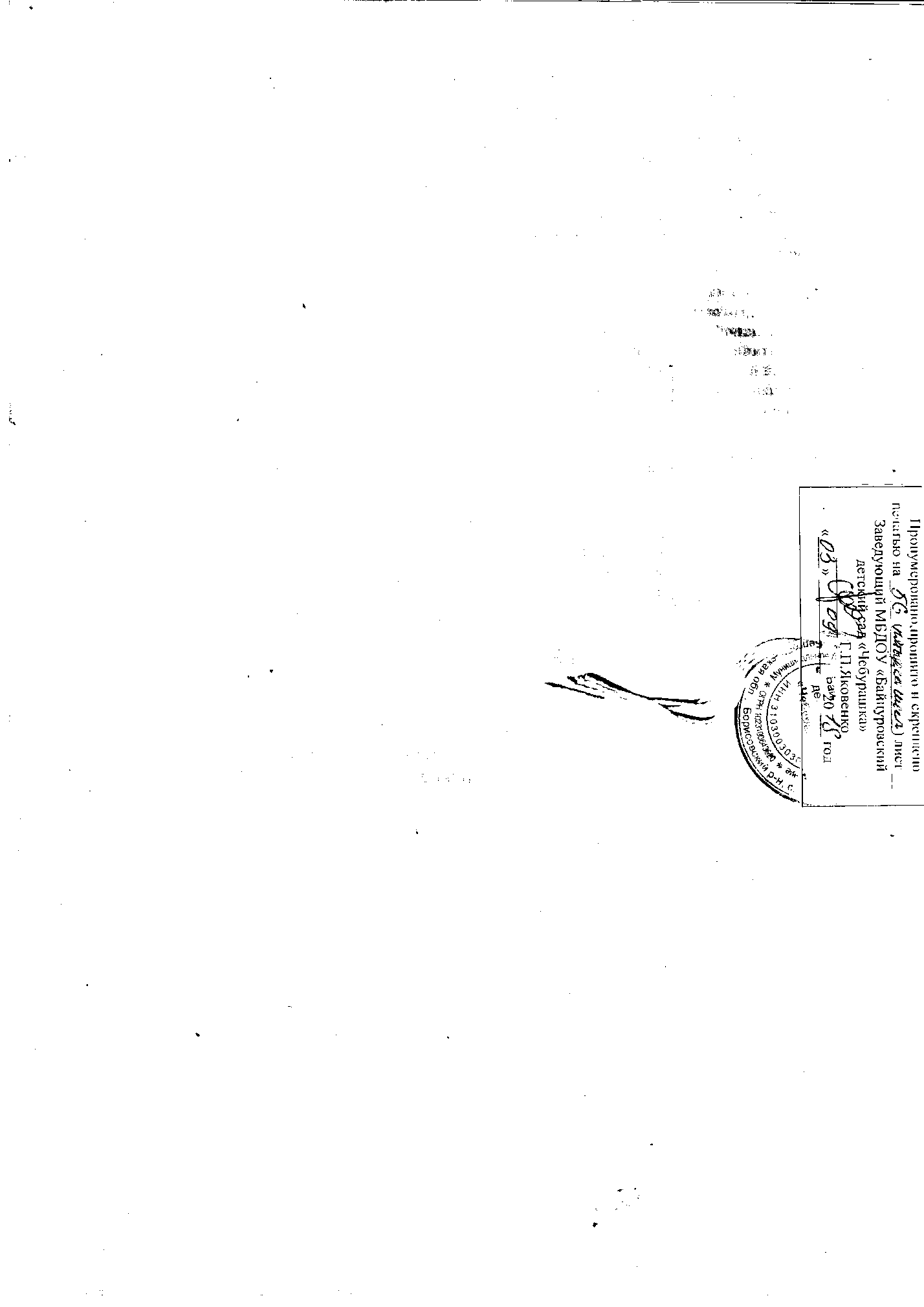 № п/пРазделыСтраницаПаспорт Программы развития3Информационно- аналитическая справка10Анализ ресурсного обеспечения20Анализ содержания и качества подготовки воспитанников21Анализ управленческой системы25Анализ взаимодействия с социумом27Анализ заболеваемости детей29SWOT- анализ33Основные направления стратегических  изменений ДОО343.1.    Концептуальные основы Программы развития343.2.    Концептуальные модели субъектов образовательного процесса41      3.3. Основные этапы и направления реализации       Программы развития43Основные меры правового регулирования, направленные на достижение цели и решение задач Программы развития44Ожидаемые результаты реализации Программы развития48Механизм управленческого сопровождения реализации Программы развития49План программных мероприятий Программы развития51Наименование Программы Программа развития муниципального бюджетного дошкольного образовательного учреждения «Байцуровский детский сад «Чебурашка»Основания для разработки ПрограммыНормативно-правовые документы федерального, регионального, муниципального уровней:Конвенция о правах ребенка;Конституция Российской Федерации;Федеральный закон от 29 декабря 2012 года № 273-ФЗ «Об образовании» в Российской Федерации; Постановление Главного государственного санитарного врача Российской Федерации от 15 мая 2013 г. № 26 г. Москва «Об утверждении Сан-ПиН 2.4.1.3049-13 «Санитарно-эпидемиологические требования к устройству, содержанию и организации режима работы в дошкольных образовательных организациях». Приказ Министерства образования и науки РФ от 30.08.2013 г. № 1014 «Об утверждении Порядка организации  и осуществления образовательной деятельности  по основным  общеобразовательным программам – образовательным программам дошкольного образования»•ФГОС ДО утвержденный приказом № 1155 от 17.10.2013 г.«Концепция Федеральной целевой программы развития образования на 2016 — 2020 годы» (утверждена Распоряжением правительства 29.12. 2014 года (№ 2765-р);Федеральная целевая программа развития образования на 2016-2020 годы (утверждена Постановлением Правительства РФ от 23.05.2015г. Приказ № 497);Национальная доктрина образования Российской Федерации до 2025 года (утверждена Постановлением Правительства РФ от 04.10.2000 № 751);План мероприятий («дорожная карта») «Изменения в отраслях социальной сферы, направленные на повышение эффективности образования и науки» (утверждён Распоряжением Правительства РФ от 30.04.2014 № 722-р);План мероприятий («дорожная карта») изменений в системе образования Белгородской области, направленных на повышение эффективности и качества.Распоряжение Правительства РФ от 8 декабря 2011 г. № 2227-р  о «Стратегии инновационного развития РФ на период до 2020 г.»Стратегическая цель программы развитияСоздание интегрированной модели развивающего образовательного пространства, обеспечивающего условия для успешного развития дошкольника при целенаправленном использовании развивающих технологий, в первую очередь игровых, с учетом ведущего вида деятельности детей дошкольного возраста.Ведущие принципы проектирования ПрограммыНаправленность программы на реализацию задач поэтапной организации образовательного пространства Детского сада в соответствии с ФГОС дошкольного образования;соответствие целей, задач, этапов, мероприятий и механизмов реализации программы концептуальным и нормативным основаниям модернизации современного образования и дошкольного образования, в частности;-рамочный подход к разработке программы, предполагающий определение целей, целевых показателей и базовых программных мероприятий, которые будут при необходимости конкретизированы и дополнены по результатам анализа реализации каждого этапа программы, а также при ежегодном определении структуры и объема финансирования мероприятий программы;-проектный характер, обеспечивающий единство, целостность и преемственность образовательного пространства в рамках отдельного учреждения, муниципалитета и региона, в целом, позволяющий учесть противоречия и недостатки существующей системы образования, выделить в ней управляющие и диагностирующие механизмы и определить условия оптимального функционирования образовательного процесса образовательного учреждения;принцип открытых перспектив в формировании источников и объемов финансирования программных мероприятий, предусматривающий возможность и необходимость ежегодной корректировки финансового обеспечения программы, в том числе с учетом мониторинга и оценки эффективности реализации программы.Назначение программыПрограмма развития предназначена для определения модели и перспективных направлений развития Детского сада и отражает тенденции изменений, главные направления обновления содержания образовательной деятельности, управление Детским садом на основе инновационных процессов и современных требований.Цель ПрограммыСоздание модели Детского сада, как открытого социально-образовательного пространства, в котором обеспечивается доступность и высокое качество образования на основе повышения эффективности деятельности Детского сада по перспективным направлениям совершенствования дошкольного образования.Задачи ПрограммыОбеспечить качество образования в соответствии с ФГОС ДО.Формировать и апробировать инновационную модель образовательного пространства, обеспечивающую новое содержание и качество дошкольного образования при оптимальном режиме образовательной деятельности.Совершенствовать профессиональную компетентность и инновационную культуру педагогов посредством повышения эффективности использования средств ИКТ в образовательном процессе.Совершенствовать образовательную среду, способствующую индивидуализации образовательного процесса и развитию личности каждого ребенка.Использовать возможность социума села, для успешной социализации дошкольников, повышения качества образования.Разработать в соответствие с современными требованиями нормативно-правовой, материально-технический, финансовый, кадровый, информационно-методический компоненты ресурсного обеспечения образовательного процесса.Сроки реализации ПрограммыПрограмма реализуется в период с 2018- 2023 гг.1 этап - организационный,  сентябрь 2018 - январь 2019 гг.Цель: подготовить ресурсы по реализации программы развития.Задачи:создать условия для осуществления качественного образовательного процесса с учетом ФГОС дошкольного образования;привести нормативно-правовую базу, обеспечивающую реализацию программы развития;разработать систему качества функционирования Детского сада, ввести эффективные контракты с кадрами;совершенствовать систему переподготовки педагогических кадров.утвердить состав творческой группы по проектированию программы развития на 2018-2023 гг.;разработать перспективные инновационные направления обеспечения программы развития на основании анализа состояния здоровья, уровня развития воспитанников, уровня квалификации педагогов, состояния материально - технической и финансовой базы Детского сада в соответствии ФГОС ДО.2 этап - внедренческий, 2019 -2022гг.Цель: работа по реализации механизмов программы развития; создание оптимальных условий для реализации ФГОС ДО в образовательный процесс.Задачи:формирование и апробирование инновационной модели образовательного пространства, обеспечивающей новое содержание и качество дошкольного образования;отслеживание промежуточных результатов;корректировка мероприятий по реализации программы развития на основании результатов мониторинга;организация деятельности управленческой и методической служб по внедрению инновационных технологий по реализации программы развития.3 этап - результативный, 2022-2023 гг.Цель: анализ и обобщение полученных результатов.Задачи:анализ эффективности механизмов реализации ФГОС ДО;анализ результатов реализации Программы развития по всем направлениям;представление аналитических материалов на заседаниях педагогического совета, совет родителей, сайте Детского сада;-    определение новых проблем и перспективы для дальнейшей разработки новой программы развития.Основные разработчики ПрограммыТворческий коллектив педагогических работников ДОУОсновныеисполнителипрограммыАдминистрация МБДОУ; Педагогический совет;Сотрудники ДОУ; Родители (законные представители). Социальные партнёрыОбъем и источники финансированияБюджетные средства Основные механизмы реализации ПрограммыПроектирование, реализация и рефлексия результатов реализации целевых подпрограмм и проектов развития Детского сада в соответствии с задачами Программы, направленных на создание условий достижения целей Программы развития и включающих имеющихся ресурсы, возможные решения в данном направлении, ответственных за выполнение и ожидаемые результаты. Механизм управления (планирования, организации, руководством, контроля) реализацией Программы развития.Прогнозируемые результаты ПрограммыФункционирование Детского сада как открытой, динамичной, развивающейся среды, обеспечивающей свободный доступ ко всей необходимой информации о своей деятельности.Соответствие образовательного процесса и образовательных услуг требованиям ФГОС ДО.Повышение качества оздоровительной работы с детьми, направленной на формирование, сохранение и укрепление физического, психического и социального здоровья детей средствами физкультурно-оздоровительной деятельности.Повышение качества ключевых компетенций дошкольника, способствующих успешному обучению в школе.Обеспечение приоритетных направлений деятельности Детского сада.Осуществление модернизации развивающей предметно - пространственной среды.Внедрение новых организационных форм и методов воспитания и обучения.Повышение компетентности воспитателей в вопросах индивидуализации образовательного процесса через овладение современными образовательными программами и технологиями, обеспечивающими развитие индивидуальных способностей ребенка.Расширение системы взаимодействия Детского сада с учреждениями социума.Приведение в соответствие нормативно-правовой, материально-технический, финансовый, кадровый, информационно-методический компоненты ресурсного обеспечения образовательного процесса.Критерии эффективности реализации ПрограммыСогласованность приоритетных направлений развития Детского сада с основными направлениями модернизации и развития системы образования РФ;реализация Детским садом образовательных программ, отвечающих требованиям современной образовательной политики и запросам родителей (законных представителей);рост личностных достижений всех субъектов образовательного процесса;удовлетворенность всех участников образовательного процесса уровнем и качеством предоставляемых Детским садом образовательных услуг.Система организации контроля реализации Программы, периодичность отчета исполнителей, срок предоставления отчетных материаловОбщее руководство реализацией Программы осуществляется администрацией Детского сада, Педагогическим советом;мероприятия по реализации Программы включаются в годовой план работы Детского сада;результаты (промежуточные, итоговые) представляются ежегодно на заседании Педагогического совета, публикуются на сайте Детского сада.Ресурсное обеспечение программыДанная Программа может быть реализована при наличии:научно-методического обеспечения;высококвалифицированных кадров;стойкой мотивации педагогов к внедрению инноваций в образовательный, воспитательный и оздоровительный процессы;развитой материально-технической базы (соответствующей требованиям к дошкольным образовательным организациям);информационного обеспечения образовательного процесса;стабильного финансирования Программы: бюджетные и внебюджетные источники.Образовательный уровень родителейОбразовательный уровень родителейОбразовательный уровень родителейНеполное среднее образованиеСреднее образованиеСреднее специальное 1184,7%Неполное высшее образованиеВысшее образование215,3%ПолныеНеполныеМногодетные семьиОпекунские семьисемьисемьи78,6%21,4%14,3%0%№ п/пГруппаМальчикиДевочкиВсего1.Старшая разновозрастная подгруппа (5-7 лет) 0           6 62.Младшая разновозрастная подгруппа (2-4 года) 26 8Всего:Всего:212 14№ п/пНаименованиеНаправленностьОсновная образовательная программа МБДОУ «Байцуровский детский сад «Чебурашка» основанная на примерной  основной общеобразовательной программе дошкольного образования  «От рождения до школы» под ред.  Веракса Н.Е., Комаровой Т.С., Васильевой М.А., изд. «МОЗАИКА-СИНТЕЗ», 2014 (соответствует ФГОС).Все направленияПрограмма «Основы безопасности детейдошкольного возраста» Н.Н. Авдеева, О.А. Князева, Н.Н. Авдеева, Р.Б. Стеркина.Социально-КоммуникативнаяПрограмма «Белгородоведение» - это парциальная программа для дошкольных образовательных организаций под редакцией Т.М.Стручаевой, Н.Д.Епанчинцевой, О.А.Брытковой, Я.Н.Колесниковой, В.В.Лепетюха Познавательное развитие Возрастная  подгруппаВозраст детейКоличество воспитанниковВсегоМладшая разновозрастная подгруппа2- 32  8 3-42 8 4-5 4 8Старшая разновозрастная подгруппа 5-6  6 6 6 6 6                                                                               Всего детей-  14                                                                               Всего детей-  14                                                                               Всего детей-  14                                                                               Всего детей-  14Календарный годВсего группСписочный состав воспитанников2015-20161182016-20171182017-2018118Образование2017-2018уч.г.высшее педагогическое1/50%среднее профессиональное1/50%Уровень квалификациивысшая0/0%первая2/100%Без категории0/0%Возрастной ценздо 35 лет1/50%35-55 лет1/50%старше 55 лет0/0%Педагогический стаждо 3-от 3 до 50/0%от 5 до 100/0%от 10 до 151/50%от 15 до 20-20 лет и более1/50%Отраслевые наградыПочетный работник общего образования0/0%Почетная грамота Министерства образования0/0%и науки Российской Федерации.Образование педагоговОбразование педагоговОбразование педагоговОбразование педагоговОбразование педагоговОбразование педагоговОбразование педагоговОбразование педагоговОбразование педагоговОбразование педагоговУчебный годвысшеевысшеесреднее специальносреднее специальносреднее специальносреднее специальнонезаконченноенезаконченноенезаконченноепедагогическоепедагогическое(педагогическое)(педагогическое)(педагогическое)(педагогическое)высшеевысшеевысшее2016-2017 (2 чел)1 - 50%1 - 50%1- 50%1- 50%1- 50%1- 50%0 - 0%0 - 0%0 - 0%2017-2018 (2 чел)1- 50%1- 50%1- 50%1- 50%1- 50%1- 50%0-  0%0-  0%0-  0%Стаж работы педагоговСтаж работы педагоговСтаж работы педагоговСтаж работы педагоговСтаж работы педагоговСтаж работы педагоговСтаж работы педагоговСтаж работы педагоговСтаж работы педагоговСтаж работы педагоговУчебный годДо5 летДо10 летДо10 летДо10 летОт 10 до20 летОт 10 до20 летОт 10 до20 лет От 20лет и    более От 20лет и    более2016-2017 (2 чел)0- 0%0 - 0%0 - 0%0 - 0%1- 50%1- 50%1- 50%1 -50%1 -50%2017-2018 (2 чел)0-0%0- 0%0- 0%0- 0% 1- 50% 1- 50% 1- 50%1 - 50%1 - 50%Квалификационный уровень педагоговКвалификационный уровень педагоговКвалификационный уровень педагоговКвалификационный уровень педагоговКвалификационный уровень педагоговКвалификационный уровень педагоговКвалификационный уровень педагоговКвалификационный уровень педагоговКвалификационный уровень педагоговКвалификационный уровень педагоговУровень квалификацииУровень квалификации2016-20172016-20172016-20172016-20172017-20182017-20182017-20182017-2018Уровень квалификацииУровень квалификацииКоличествочеловекКоличествочеловек%%КоличествочеловекКоличествочеловекКоличествочеловек%Высшая кв. к.Высшая кв. к.00000000Первая кв. к.Первая кв. к.22100100222100Без категорииБез категорииоо000000ВсегоВсего22222222Социально-коммуникативное развитиеСоциально-коммуникативное развитиеРечевое развитиеРечевое развитиеХудожественно-эстетическое развитиеХудожественно-эстетическое развитиеПознавательное развитиеПознавательное развитиеФизическое развитиеФизическое развитиен.г.к.г.н.г.к.г.н.г.к.г.н.г.к.г.н.г.к.г.2 младшая3,34,323,83,24,42,242,54Средняя 3,24,12,842,63,62,9 3,93,24,1Разновозрастная 1,942,53,71,73,91,53,83,44,3Старшая  2,83,81,93,52,43.91,73,73,24,1Интегративные качестваЯнварь- 2017Сентябрь-2018Физически развитый, овладевший необходимыми культурно-гигиеническими навыками72%88%Любознательность, активность71%86%Эмоциональная отзывчивость81%90%Средства общения и способы взаимодействия со взрослыми и сверстниками76%84%Способность управлять своим поведением78%84%Первичные представления о себе, семье84%85%Универсальные предпосылки учебной деятельности66%73%Умение и навыки деятельности88%90%Итого:77%85%Учебно-исследовательская деятельность детей Учебно-исследовательская деятельность детей Учебно-исследовательская деятельность детей Наименование конкурса ФИО ребенкаРезультаты участия Всероссийский уровеньВсероссийский уровеньВсероссийский уровеньМуниципальный уровеньМуниципальный уровеньМуниципальный уровеньРайонная конкурс-выставка «Зимняя фантазия» Милько ДарьяЦыганко Валерия3 место3 местоУровеньчеловек%Высокий уровень готовности 360Средний уровень готовности120Низкий уровень готовности120№п/пСоциокуль-турныеинститутыЦель взаимодействияФормы взаимодействияРезультат взаимодействия1.МБОУ «Байцуровская  общеобразовательная школа »Преемственность целей и содержания обучения детей в ДОУ и школе. Диагностирование детей к школе.Проведение экскурсий и целевых прогулок в школу.Изучение программ ДОУ и начальной школы.Изучение личности и диагностика.Совместные родительские собрания, консультации, ЭкскурсииУдовлетворение запросов родителей по подготовке детей к школе2.Байцуровская модельная библиотекаПриобщение детей к чтениюЭкскурсииПознавательно-развлекательные мероприятияСовместные проектыМетодическая помощь воспитателямПриобщение детей к миру детской книги3.МБОУ ДОД «Дом детского творчества»Оказание образовательных услугПроведение муниципальных конкурсов, выставокВыставка-конкурс новогодних букетов и композиций «Зимняя фантазия», конкурс поделок в рамках благотворительной акции «Белый цветок»почетные грамоты7.Байцуровский ФАП Укрепление здоровья и своевременная коррекция имеющихся нарушений в здоровье каждого ребенкаЕжегодный осмотр детей специалистами поликлиникиПоложительная динамика состояния здоровья детей.8.МКУК «Байцуровский СДК»Способствовать эстетическому эмоциональному развитию детейПосещение концертов, участие в конкурсахГрамоты, благодарственные письма№ п/пВозрастная группаГруппы здоровьяГруппы здоровьяГруппы здоровья№ п/пВозрастная группаIIIIII1Младшая разновозрастная подгруппа 8002Старшая разновозрастная подгруппа600Итого детей -  141400Заболевания2016 год2017 год2018 годБронхитПневмонияГриппДизентерияАнгинаВетряная оспаОРВИ131612ВСЕГО131612Уровень развития2016 - 2017 уч. г.2017-2018 уч. г.Высокий53%65%Средний39%31%Низкий8%4%Средний показатель59%64%оУчебный годКол-во случаев травматизма2015 - 201602016 - 201702017-20180Сильные стороныВозможности ДОУСтабильный коллектив. 50% педагогов имеют высшее профессиональное образование, Благоприятный морально-психологический климат в коллективе;Достаточно высокая корпоративная культура педагогических кадров;Взаимосвязь с БелИРО по организации повышения профессиональной квалификации педагогических кадров;Сформированная система учебно-воспитательного процесса ( имеются ООП ДО, рабочие программы педагогов групп, специалистов, авторские разработки );-Есть опыт сетевого взаимодействия по установлению партнерских отношений с различными организациями, потенциал которых используется в образовательном процессе ДОУ;Организация дополнительных образовательных услуг по художественно-эстетическому, социально-коммуникативному и физическому развитию. Участие детей и педагогов в мероприятиях различного уровня.-Внедрение современных образовательных программ и технологий;Развитие форм самоуправления;Возможность перейти с режима функционирования в режим развития;Создание условий для развития межпредметной интеграции образовательного процесса;Имидж среди родителей, в социуме микрорайона.Слабые стороныУгрозы (оценка риска)- Не разработана система стратегического планирования .-Педагоги слабо владеют ИКТ, технологиями развивающего обучения.-Не полностью модернизированы РППС в условиях реализация ФГОС ДО.-У Детского сада недостаточно сформирована система социальных связей.Реализация в неполном объеме «Программы развития» по определенным срокам;Снижение творческого потенциала и общественно-социальной активности педагогов, низкий уровень социальной защищенности.Изначальная позицияСледствиеПрограмма развития ДОУ - локальная образовательная система и её содержание определяется Муниципальной целевой программой «Развитие дошкольного образования» Белгородской областиПрограмма развития ДОУ опирается на следующие нормативные документы:Материалы федеральной целевой программы;«Закон об образовании в РФ»ФГОС ДОСовременная концепция развития ДОУ опирается на:учет образовательных, социальнопедагогических потребностей общества;индивидуальный подход в развитии каждого ребёнка;рациональное использование ресурсов образовательной системыПрограмма развития ДОУ на 2019 – 2023 гг. выполнена, проведен анализ.Позитивное развитие ДОУ может быть успешно при повышении уровня социально-экономических условий города и регионаПрограмма строится на основе анализа состояния и развития Детского сада. Учитывая проблемы, успехи образовательной системы, результативность в существующих социально-экономических условияхПрограмма должна стать стержневым документом при планировании целей, задач работы коллектива и реализации их в перспективеЦентральной частью Программы развития образовательной системы ДОУ являются целевые программы, имеющие собственную конструктивную реализациюПрограмма будет успешно реализовываться, если поставленные задачи будут своевременны, конкретны, эффективныПрограмма развития учитывает:Цели и задачи развития образования в Российской Федерации;постановку конкретных задач, соответствующих направлениям деятельности№п/пВиднормативноправовогоактаОсновные положения нормативно-правового актаОтветственный исполнитель и соисполнителиОжидаемые сроки принятия123451.ПриказОб итогах реализации программы развития Учреждения на календарный годЗаведующийДо 1 февраля текущего годаЗадача 1. Обеспечить доступность и качество образовательных услуг, эффективность работы дошкольной образовательной организации.Задача 1. Обеспечить доступность и качество образовательных услуг, эффективность работы дошкольной образовательной организации.Задача 1. Обеспечить доступность и качество образовательных услуг, эффективность работы дошкольной образовательной организации.Задача 1. Обеспечить доступность и качество образовательных услуг, эффективность работы дошкольной образовательной организации.Задача 1. Обеспечить доступность и качество образовательных услуг, эффективность работы дошкольной образовательной организации.ПриказОб организации режима безопасности в Учреждении (в текущем году, в летний период)ЗаведующийЕжегодно (январь, июнь)ИнструкцииПо антитеррористической, противопожарной, комплексной безопасности, гражданской оборонеЗаведующийПо мере необходимостиПриказОб организации работы по созданию безопасных условий трудаЗаведующийЕжегодно (январь)ПриказОб установлении режима работы Учреждения (на календарный год)ЗаведующийЕжегодно (январь)ПриказО назначении лиц, ответственных за организацию безопасной работы (на учебный год)ЗаведующийАвгуст текущего годаПриказОб утверждении инструкций по охране жизни и здоровья воспитанников в детском саду и на детских площадках, в различных видах детской деятельностиЗаведующийЯнварь 2021 года (и по мере необходимости)ИнструкцииПо охране жизни и здоровья воспитанников в детском саду и на детских площадках, в различных видах детской деятельностиЗаведующийЯнварь 2021 года (и по мере необходимости)ПриказОб утверждении инструкций по охране труда, инструкций для травмоопасных местЗаведующийЯнварь 2021 года (и по мере необходимости)ИнструкцииПо охране труда, для травмоопасных местЗаведующийЯнварь 2021 года (и по мере необходимости)ПриказО проведении социологического опроса удовлетворенности родителей (законных представителей) воспитанников доступностью и качеством предоставления образовательных услуг дошкольного образования в УчрежденииЗаведующийЕжегодно (декабрь, май)ПриказОб итогах функционирования внутренней системы оценки качества дошкольного образования.Заведующий,ВоспитательМай текущего годаПриказО проведении педагогической диагностики (мониторинга) индивидуального развития воспитанников.Об итогах педагогической диагностики (мониторинга) индивидуального развития воспитанниковВоспитательСентябрь, май текущего годаПриказО проведении тематического контроля.Об итогах проведения тематического контроляЗаведующийПо мере организации и проведения мероприятияПриказО реализации основной образовательной программы дошкольного образованияЗаведующийПо мере организации и проведения мероприятияПриказО комплектовании групп воспитанников на учебный годЗаведующийЕжегодно (апрель)Задача 2. Обеспечить успешную социализацию детей в детском коллективе, удовлетворить потребности населения вдополнительных образовательных услугах.Задача 2. Обеспечить успешную социализацию детей в детском коллективе, удовлетворить потребности населения вдополнительных образовательных услугах.Задача 2. Обеспечить успешную социализацию детей в детском коллективе, удовлетворить потребности населения вдополнительных образовательных услугах.Задача 2. Обеспечить успешную социализацию детей в детском коллективе, удовлетворить потребности населения вдополнительных образовательных услугах.Задача 2. Обеспечить успешную социализацию детей в детском коллективе, удовлетворить потребности населения вдополнительных образовательных услугах.ПриказО проведении опроса потребностей родителей (законных представителей) в оказании дополнительных образовательных услугЗаведующий,Май текущего годаПриказыПоложенияОб участии воспитанников, педагогических работников в праздниках, конкурсах, фестивалях, смотрах, выставках муниципального, республиканского, всероссийского, международного уровней.Заведующий,По мере организации и проведения мероприятийЗадача 3.«Обеспечивать эффективное сохранение и укрепление физического и психического здоровья воспитанников»Задача 3.«Обеспечивать эффективное сохранение и укрепление физического и психического здоровья воспитанников»Задача 3.«Обеспечивать эффективное сохранение и укрепление физического и психического здоровья воспитанников»Задача 3.«Обеспечивать эффективное сохранение и укрепление физического и психического здоровья воспитанников»Задача 3.«Обеспечивать эффективное сохранение и укрепление физического и психического здоровья воспитанников»ПриказО мерах по профилактике и предотвращению инфекционных заболеваний, по осуществлению качественного производственного контроля в части организации безопасного и рационального питания детей в учрежденииЗаведующийЕжегодно (январь и по мере необходимости)ПриказОб организации питания детей и сотрудников Учреждения (на учебный год)ЗаведующийАвгуст - сентябрь текущего годаПриказОб утверждении ответственных за снятие проб готовой продукции и санитарное состояние пищеблокаЗаведующийАвгуст - сентябрь текущего годаПриказО создании комиссии по предупреждению травматизма в Учреждении (на учебный год)ЗаведующийАвгуст - сентябрь текущего годаПриказОб организации работы по профилактике детского дорожно - транспортного травматизмаЗаведующийАвгуст - сентябрь текущего годаИнструкцииПо предупреждению детского дорожно-транспортного травматизмаЗаведующийПо мере необходимостиПриказыОб организации летней оздоровительной работы с воспитанниками в УчрежденииЗаведующийЕжегодно (май)ПриказыОб организации работы Учреждения по сохранению и укреплению здоровья воспитанниковЗаведующийЕжегодноНа уровне воспитанников и родителейДостижение модели «выпускник детского сада» - в идеальном приближении личность духовно, физически здоровая, социально активная, способная управлять своими потребностями и мышлениемНа уровне воспитанников и родителейПовышение качества образовательного процесса, построенного на принципах взаимоуважения, сотрудничества и партнерства между взрослыми и детьмиНа уровне воспитанников и родителейПостроение воспитательного пространства на основе солидарного общества, обеспечивающего формирование патриотического сознания и гражданского поведения, духовно-нравственного потенциала, социальной активностиНа уровне воспитанников и родителейПоложительную динамику в снижении заболеваемости воспитанников, выработка привычек здорового образа жизниНа уровне воспитанников и родителейПовышение качества консультативной помощи родителям по направлению выявления и развития способностей детей дошкольного возрастаНа уровне воспитанников и родителейРеализацию права непосредственного участия в образовательном процессе ДОУНа уровне образовательного процессаВыход на стандарты дошкольного образованияНа уровне образовательного процессаПостроение единого сообщества «родители - дети - педагоги - социальные институты детства» с целью обеспечения возможности каждому дошкольнику реализовать свои способностиНа уровне образовательного процессаОбновление образовательного процесса: использование педагогами инновационных образовательных технологий, технологий дифференцированного, индивидуализированного развитияНа уровне образовательного процессаПовышение качества воспитательного процесса по направлению воспитания регионального патриотизма и формированию основ самоидентификации ребенка путем организации краеведческой работыНа уровне образовательного процессаСоздание условий для успешного освоения новых педагогических технологий, поддержка инновационной деятельности педагоговНа уровне образовательного учрежденияВыполнение социального заказа с учетом приоритетных муниципальных и региональных направлений развития образованияНа уровне образовательного учрежденияРасширение системы сотрудничества с социальными партнерами по вопросам развития и самореализации детей дошкольного возрастаНа уровне образовательного учрежденияПовышение качества оказания образовательных услуг населениюНа уровне образовательного учрежденияПовышение статуса детского сада среди дошкольных образовательных учреждений села и района, получение качественно новых результатов образованияЗадачиМероприятия по реализации программыСроки проведенияСроки проведенияСроки проведенияСроки проведенияСроки проведенияОтветственныеЗадачиМероприятия по реализации программы2018-20192019-20202020-20212021-20222022-2023ОтветственныеСоздание условий для дальнейшего развития Детского сада1.Создание нормативно-правовой базы в соответствии с современными требованиями+++++Заведующий, воспитательСоздание условий для дальнейшего развития Детского сада2.Разработка основной программы ДО в соответствии с ФГОС ДО+Заведующий, воспитательСоздание условий для дальнейшего развития Детского сада3. Укрепление материально-технической базы:  - ремонт труб холодного и горячего водоснабжения, крыши детского сада;   -пополнение наглядно-методического и игрового оборудования;   - замена мебели в раздевальных комнатах;  -замена покрывал, портьер, постельного белья, полотенец; - приобретение столовой и чайной посуды;  -оснащение спортивной и игровой площадки+++++Заведующий, воспитательСоздание условий для дальнейшего развития Детского сада4. Своевременное обновление сайта ДОУ, использование его ресурсов для более эффективного взаимодействия с родителями (законными представителями)воспитанников+++++Заведующий, воспитательПовышение профессиональной компетентностипедагогов ДОУ1. Аттестация педагогических работников.+++++Заведующий, воспитательПовышение профессиональной компетентностипедагогов ДОУ2. Повышение квалификации педагогических работников.+++++Заведующий, воспитательПовышение профессиональной компетентностипедагогов ДОУ3. Обобщение и распространение педагогического опыта.+++++Заведующий, воспитательПовышение профессиональной компетентностипедагогов ДОУ4. Повышение ИКТ компетентности педагогических работников.+++++Заведующий, воспитательПовышение профессиональной компетентностипедагогов ДОУ5. Участие педагогов в конкурсах профессионального мастерства на муниципальном и региональном уровнях.+++++Заведующий, воспитательПовышение профессиональной компетентностипедагогов ДОУб.Участие педагогов в конкурсах, семинарах, конференциях, МО муниципального, регионального, федерального уровней.+++++Заведующий, воспитательПовышение профессиональной компетентностипедагогов ДОУ7. Использование портфолио при оформлении документации педагогов.+++++Заведующий, воспитательПовышение профессиональной компетентностипедагогов ДОУ8. Реализация «Дорожной карты»+++++Заведующий, воспитательПовышениекачествадошкольногообразования1. Мониторинг освоения основной образовательной программы.+++++ВоспитательПовышениекачествадошкольногообразования2. Разработка индивидуальных образовательных маршрутов развития детей (продолжение работы).+++++Заведующий, воспитательПовышениекачествадошкольногообразования3.Совершенствование модели образовательного пространства, обеспечивающую доступность иновое качество образования+++++Заведующий, воспитательПовышениекачествадошкольногообразования4. Изучение и внедрение современных образовательных программ и технологий, обеспечивающих работу по приоритетным направлениям деятельности ДОУ: познавательное, физическое, речевое, художественноэстетическое развитие.+++++Заведующий, воспитательПовышениекачествадошкольногообразования5. Обновление организационных форм и методов воспитания и обучения воспитанников:- проектная и экспериментальная деятельность;-создание развивающей предметно-пространственной среды в соответствии с требованиями ФГОС ДО.+++++Заведующий, воспитательПовышениекачествадошкольногообразования6. Внедрение информационных технологий в образовательный процесс.+++++Заведующий, воспитательПовышениекачествадошкольногообразования7.Отработка механизма организации образовательных услуг для детей, не посещающих ДОУ.+++++Заведующий, воспитательОсуществление комплексного подхода коздоровлению и физическому развитию воспитанников1. Мониторинг состояния здоровья воспитанников (месячный, квартальный, годовой).+++++медсестра,  воспитатель, воспитателиОсуществление комплексного подхода коздоровлению и физическому развитию воспитанников2. Ежегодная диспансеризация воспитанников.+++++Ст. медсестраОсуществление комплексного подхода коздоровлению и физическому развитию воспитанников3. Проведение профилактических прививок и осмотров.+++++Заведующий,  фельдшер ФАПаОсуществление комплексного подхода коздоровлению и физическому развитию воспитанников4. Контроль за организацией питания.+++++Заведующий, поварОсуществление комплексного подхода коздоровлению и физическому развитию воспитанников5. Разработка системы профилактических мероприятий по привитию потребности в здоровом образе жизни и снижению заболеваемости воспитанников.+++++Заведующий, воспитательОсуществление комплексного подхода коздоровлению и физическому развитию воспитанников6. Совершенствование системы физкультурно-оздоровительной работы:- внедрение здоровьесберегающих технологий;- внедрение современных форм физкультурно-оздоровительных мероприятий;оптимизация системы закаливания по всем возрастам  ;использование гендерного подхода к физическому воспитанию мальчиков и девочек+++++Заведующий, воспитательИнновационная деятельность ДОУ1. Участие ДОУ в конкурсном движении разного уровня.+++++Заведующий, воспитательПовышениеПсихолого -педагогическойкультуры и компетентности родителей на основе тесноговзаимодействия с семьями воспитанников.1. Выявление запросов родителей о содержании и качестве образования в ДОУ.+++++Заведующий, воспитательПовышениеПсихолого -педагогическойкультуры и компетентности родителей на основе тесноговзаимодействия с семьями воспитанников.2. Изучение и активизация педагогического потенциала семьи, распространение положительного опыта семейного воспитания.+++++Заведующий, воспитательПовышениеПсихолого -педагогическойкультуры и компетентности родителей на основе тесноговзаимодействия с семьями воспитанников.3. Привлечение родителей и детей к активному участию в совместных мероприятиях+++++Заведующий, воспитательУчастие семьи в жизни ДОУ.1. Внедрение современных форм сотрудничества с родителями:консультационный пункт;«Школа здоровья» (по вопросам ЗОЖ);«Мастер класс», «Педагогическая гостиная»; «Школа молодых родителей».+++++Заведующий, воспитательУчастие семьи в жизни ДОУ.2. Ознакомление родителей с результатами работы ДОУ через различные организационные формы. Реклама деятельности детского сада.+++++Заведующий, воспитательВзаимодействие с социо-культурными объектами города.Осуществление преемственности образования между ДОУ и начального образования для подготовки и успешной адаптации детей к обучению в школе1.Осуществление преемственности образования между ДОУ и школой для подготовки и успешной адаптации детей к обучению в школе:проведение педсоветов, круглых столов по обмену опытом;взаимо-посещение уроков и занятий;- организация выставок, совместных праздников, спортивных соревнований.+++++Заведующий, воспитательВзаимодействие с социо-культурными объектами города.Осуществление преемственности образования между ДОУ и начального образования для подготовки и успешной адаптации детей к обучению в школе2. Совершенствование системы взаимодействия ДОУ с социумом.+++++Заведующий, воспитатель